AYUNTAMIENTO DE LA PARRILLA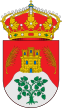 INFORMACION DIVERSADEL CONSORCIO DE MEDIO AMBIENTE- Se ruega extrememos los cuidados a la hora de verter los residuos generados en los hogares, usando bolsas de cierre lo más herméticas posibles.- Depositar los guantes de látex o nitrilo que estamos usando para la compra u otras tareas, en el cubo de la basura normal, no en el contenedor amarillo. Es muy importante.- No cerrar la tapa de los contenedores públicos.- Tener paciencia si la recogida de basuras no se hace con la asiduidad normal, dado que se está trabajando con más dificultades. DEL MINISTERIO DE SANIDADSegún la Orden SND/272/2020 de 21 de Marzo, se permite la inscripción en el Registro Civil y posterior  expedición de Licencia de Enterramientos por las autoridades competentes sin necesidad  de que tengan que transcurrir  24 horas desde el fallecimiento y se aplicará a todos los fallecimientos, sean por coronavirus o por otras causas, excepto los ocurridos por muerte violenta.DEL AYUNTAMIENTO DE LA PARRILLA- No dejar residuos depositados en la zona del Puntomóvi cuando éste no se encuentra. es importantísimo siempre, y más en esta situación de alerta en la que nos encontramos, no crear zonas de basura incontrolada.- Seguir manteniendo y respetando las normas establecidas en los recintos públicos, respetando la distancia marcada y evitar juntarse varias personas.- Informar de  cualquier anomalía o incidencia al Ayuntamiento y tratar de recabar información oficial. Es más efectivo que comentarlo en las redes o en los grupos de wasaps.GRACIAS POR VUESTRA COLABORACIÓNYA QUEDA MENOS